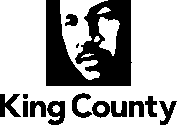 Checklist and Summary of Changes for the attachedCollective Bargaining AgreementName of AgreementFerry Coalition (Passenger only Vessels, Marine Division, Department of Transportation)Labor NegotiatorSasha AlessiProsecuting Attorney’s ReviewYesLegislative Review Form; Motion or OrdinanceYesExecutive LetterYesFiscal NoteYesSix Point SummaryYes Council Adopted Labor Policies ConsistencyYesOrdinanceYesOriginal Signed Agreement(s) YesDoes transmittal include MOU/MOA? N/ASix Point Summary of changes to the attached agreement:1.  The Ferry Coalition has joined the Master Labor Agreement (MLA) negotiated with the King County Coalition of Unions and signed off on the MLA.2.  The Ferry Coalition is joining Total Compensation bargaining for the 2019 and 2020 general wage increase that is being bargained in coalition.3.  Overtime is clarified to allow employees who are scheduled to work less than 40 hours in a week to pick-up additional work without going into overtime status.4.  Dispatch of open work for deckhands is clarified to allow more vacant shifts to be filled at straight time wages.5.  Qualified deckhands may continue to fill vacant captain’s shifts to provide uninterrupted passenger ferry service to the public.6.  